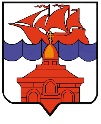 РОССИЙСКАЯ ФЕДЕРАЦИЯКРАСНОЯРСКИЙ КРАЙТАЙМЫРСКИЙ ДОЛГАНО-НЕНЕЦКИЙ МУНИЦИПАЛЬНЫЙ РАЙОНГЛАВА СЕЛЬСКОГО ПОСЕЛЕНИЯ ХАТАНГАПОСТАНОВЛЕНИЕ 05.02.2020 г.									                  № 001 - ПГО введении режима повышенной готовностина территории сельского поселения ХатангаВ соответствии с Федеральным законом от 12.12.1994 года № 68-ФЗ «О защите населения и территории от чрезвычайных ситуаций природного и техногенного характера», Законом Красноярского края от 10.02.2000 № 9-631 «О защите населения и территории Красноярского края от чрезвычайных ситуаций природного и техногенного характера», Протоколом заседания комиссии по предупреждению и ликвидации чрезвычайных ситуаций, обеспечению пожарной безопасности сельского поселения Хатанга № 01 от 05.02.2020 года, в целях предупреждения возможных чрезвычайных ситуаций на территории сельского поселения Хатанга, руководствуясь Уставом сельского поселения Хатанга,ПОСТАНОВЛЯЮ:Ввести с 05.02.2020 года режим повышенной готовности для органов управления и сил муниципального звена территориальной подсистемы предупреждения, и ликвидации чрезвычайных ситуаций на территории Муниципального образования «Сельское поселение Хатанга».Координацию деятельности органов управления и сил муниципального звена территориальной подсистемы предупреждения и ликвидации чрезвычайных ситуаций возложить на комиссию по предупреждению и ликвидации чрезвычайных ситуаций, обеспечению пожарной безопасности сельского поселения Хатанга. (далее – Комиссия ЧС и ПБ).Определить зоной повышенной готовности территорию села Хатанга.Председателю Комиссии ЧС и ПБ (Скрипкин А.С.) обеспечить своевременный обмен информацией с Управлением по делам гражданской обороны и чрезвычайным ситуациям Администрации Таймырского Долгано-Ненецкого муниципального района об угрозе возникновения чрезвычайной ситуации и проводимых мероприятиях.Отделу ЖКХ, благоустройства и градостроительства Администрации сельского поселения Хатанга (Храмовой А.Н.):провести оценку и предоставить сведения о стоимости мероприятий по санитарной очистке мусоросборников на территории села Хатанга;подготовить техническое задание на основе полученных данных, на проведение мероприятий по санитарной очистке мусоросборников на территории села Хатанга.Экономическому отделу Администрации сельского поселения Хатанга (Коваленко Е.И.) провести работу по заключению муниципального контракта на проведение мероприятий по санитарной очистке мусоросборников села Хатанга, в соответствии с Федеральным законом от 05.04.2013 года № 44-ФЗ «О контрактной системе в сфере закупок товаров, работ, услуг для обеспечения государственных и муниципальных нужд».Общему отделу Администрации сельского поселения Хатанга (Майнагашевой Е.В.) при возникновении чрезвычайной ситуации установить круглосуточный режим дежурств.Отделу делопроизводства и информационного обеспечения Администрации сельского поселения Хатанга (Дуденко Ю.А.) проинформировать население о введении режима повышенной готовности на территории села Хатанга через информационный центр «Хатанга», сайт органов местного самоуправления сельского поселения Хатанга www.hatanga24.ru.Опубликовать Постановление в информационном бюллетене Хатангского сельского Совета депутатов и администрации сельского поселения Хатанга и на официальном сайте органов местного самоуправления сельского поселения Хатанга www.hatanga24.ru.Постановление вступает в силу с момента подписания.Контроль за исполнением настоящего Постановления возложить на Скрипкина А.С., заместителя Главы сельского поселения Хатанга.Временно исполняющая полномочияГлавы сельского поселения Хатанга 						      А. И. Бетту 